【今日主題】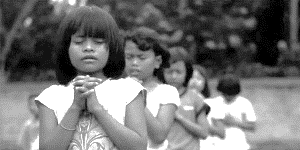 伊斯蘭教徒如何信耶穌講員︰張仁愛弟兄(工業福音團契)1980年於印尼信主，隔年獻身傳道服事主。之後於印尼《信心神學院》受裝備，並在印尼靈糧堂、巨港國語堂等教會事奉多年，1996年到台灣《中華福音神學院》受裝備，之後進入《工業福音團契》服事。以向在台灣的印尼、泰國、越南及本地勞工為主要服事對象至今。經文︰羅馬書 1:16「我不以福音為恥；這福音本是神的大能，要救一切相信的，先是猶太人，後是希臘人。」大綱︰一、伊斯蘭教徒如何信耶穌1.伊斯蘭教徒有四種 a. 對宗教毫無興趣 b. 受害者(被伊斯蘭教徒迫害者) c. 有良心的伊斯蘭教徒(Makiah) d. 極端的狂熱伊斯蘭分子(Madinah)2. 為他們禱告有時耶穌向他們顯現 (youtube : Dini more than a dream) 3. 活出基督的愛 (雇主愛外勞)4. 恩典與功德5. 解釋對基督教的誤解   (獨一或三位一體真神，神生兒子)6. 讓他們知道伊斯蘭教的錯誤二、伊斯蘭教對耶穌錯誤的認識  〈Isa爾撒〉     〈耶穌〉三、伊斯蘭教吸引人的特點1.律法主義(有成就感)2.禮儀很豐富(他們文化伊斯蘭化)3.重男輕女(多妻)4.恐懼感(為了安全而信奉伊斯蘭教)5.兒童教義(家庭宗教化，Madrasah神學國小國中高中50%-60%宗教教義課背誦古蘭經和7000個聖訓)6.生養眾多7.基督教的墮落(喝酒，男女之間自由交友)8.參加實踐政治本週各項聚會今日	09:30	兒童主日學		09:45	主日聚會	張仁愛弟兄		09:45	中學生團契		11:00 《擘餅記念主聚會》		11:00 	慕道班	週二 19:30	英文查經班週三	19:30	交通禱告會	陳宗賢弟兄週四	14:30	姊妹聚會	梁晶洲弟兄		15:30	姊妹禱告會	王正和姊妹週五	19:00	小社青	查經聚會		19:00	愛的團契	雅各書一週六	14:00	大專團契	門徒訓練		18:00	社青團契	讀書會本教會《舊約基礎讀經班》為鼓勵弟兄姊妹認識舊約，把舊約完整地讀完一遍；教會將開設《舊約基礎讀經班》，採「課堂授課」與「語音解說」並行方式進行；本次範圍：舊約律法與歷史書（自創世記至以斯帖記）課程日期：2020年6/1～9/30課堂時間：每週二上午10:00-12:00（首次上課6/9）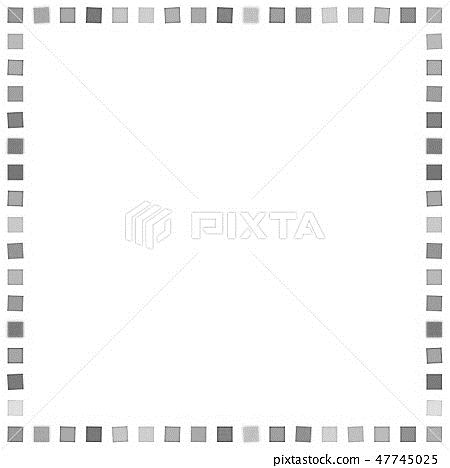 授課地點：本教會大班教室進行方式：1.課前－ ①每週速讀一卷書 ②完成該卷書經文填空作業 ③聆聽該卷書之語音解說(約25分鐘)2.課中－ ④於課堂分享該書卷心得 ⑤由老師講授該書卷背景與要義3.課後－參與LINE群組之討論分享有意願把舊約完整地讀完一遍者，歡迎參加本課程，請洽辦公室報名！6/13《音樂佈道會》主題︰信賴耶穌生命就有平安分享︰陳艾美姊妹時間︰6/13(六)上午10:00~12:00地點︰台北基督徒聚會處請看走廊海報˙歡迎索取電子檔邀請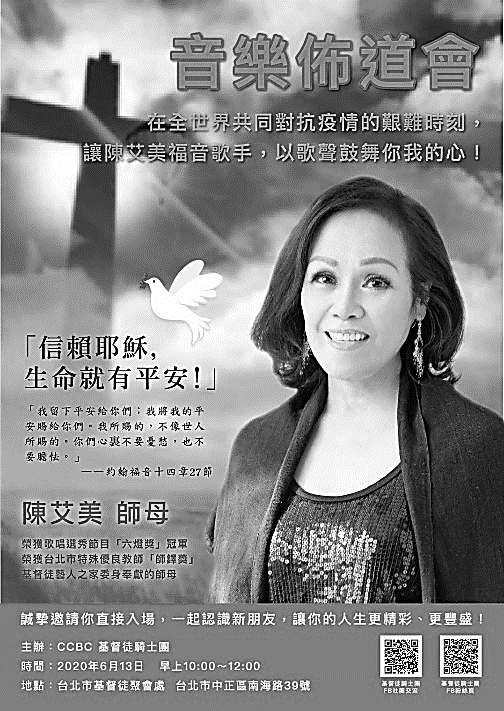 疫情教導我們的事：因為神的義正在這福音上顯明出來；這義是本於信，以至於信。如經上所記：「義人必因信得生。」                                                       羅馬書1:17台北基督徒聚會處      第2636期  2020.05.31教會網站：http://www.taipeiassembly.org年度主題：回想˙回轉˙回復--改變你基督徒的壞習慣		主日上午	主日下午 	下週主日上午	下週主日下午	聚會時間：9時45分	2時10分	9時45分	2時10分	司     會：任  駿弟兄		呂允仁弟兄	領     詩：任  駿弟兄			賴大隨弟兄     留聲機讀書會	司     琴：詹甯喻姊妹			徐漢慧姊妹		講     員：張仁愛弟兄		下週講員：彭書睿弟兄	本週題目：伊斯蘭教徒如何信耶穌	下週主題：信仰貼紙	本週經文：羅馬書1:16		下週經文：馬太福音24:11-14	上午招待：吳瑞碧姊妹 金貞美姊妹	下週招待：蔣震彥弟兄 林和東弟兄		施兆利姊妹			楊晴智姊妹北市中正區100南海路39號。電話（02）23710952傳真（02）23113751臺北市中正區100南海路39號。電話（02）23710952傳真（02）231137511. 不方便的時候，才懂得珍惜：平凡無奇的主日時光、聽道的機會、與弟兄姊妹握手、擁抱、用餐聊天。2. 對有心、積極的人，總是有各樣的管道：現場直播與隨時都能看的錄影，線上的讀經與禱告。只要願意尋求，神的道與弟兄姊妹就在你身旁。你學會運用這些機會了嗎？這改變的潮流你跟上了嗎？Isa爾撒的母親是米利安耶穌的母親是瑪利亞沒有提到米利安的先生瑪利亞未婚丈夫是約瑟米利安是處女瑪利亞是處女米利安是利未族亞倫的妹妹暗蘭的女兒就是活在法老世代(米利安應該亞倫姊姊)瑪利亞是猶大族活在羅馬世代米利安在棗椰(kurma)樹下生爾撒不知道在哪裡。瑪利亞在伯利恆的馬槽生耶穌神救爾撒不被釘在十字架上而猶大(或有一位)替換爾撒被釘耶穌被釘死在十字架上並從死裡復活結論︰爾撒不是耶穌。還有奇怪的事，是否在法老世代已有十字架嗎？(應該在羅馬世代才有，而此兩個世代相差1500年)結論︰爾撒不是耶穌。還有奇怪的事，是否在法老世代已有十字架嗎？(應該在羅馬世代才有，而此兩個世代相差1500年)